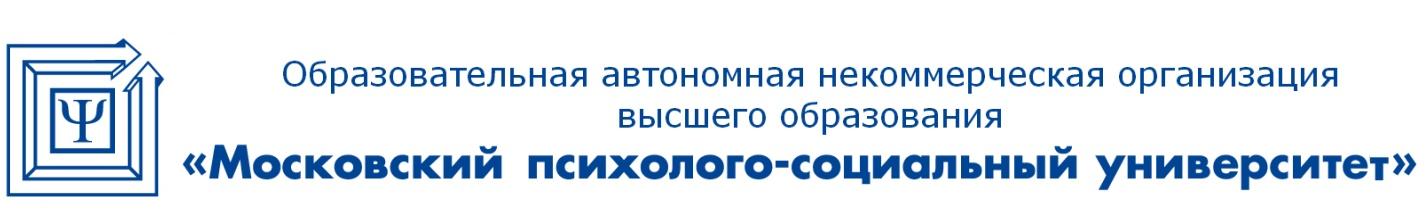 Лицензия: регистрационный № 1478 от 28 мая 2015 года, на бланке серии 90Л01 №0008476Свидетельство о государственной аккредитации: регистрационный № 2783 от 07 марта 2018 года, на бланке серии 90А01 №0002920115191, г. Москва, 4-й Рощинский проезд, 9А  / Тел: + 7 (495) 796-92-62  /  E-mail: mpsu@mpsu.ruПринято:Решение Ученого совета От «13» мая 2020 г.Протокол №7Рабочая программа учебной дисциплиныОсновы математического моделирования социально-экономических процессов Направление подготовки38.03.04 Государственное и муниципальное управлениеНаправленность (профиль) подготовкиРегиональное управлениеКвалификация (степень) выпускникаБакалаврФорма обученияОчная, заочнаяМосква, 2020СОДЕРЖАНИЕ:    13. Иные сведения и (или) материалы                                                                    15    14. Лист регистрации изменений                                                                            171. Перечень планируемых результатов обучения по дисциплине (модуля), соотнесенных с планируемыми результатами освоения основной профессиональной образовательной программыВ результате освоения ОПОП бакалавриата обучающийся должен овладеть следующими результатами обучения по дисциплине:2. Место дисциплины в структуре основной профессиональной образовательной программы бакалавриатаДисциплина «Основы математического  моделирования социально-экономических процессов»  относится к дисциплинам по выбору вариативной части учебного плана.Для освоения дисциплины необходимы компетенции, предшествующие входные знания и умения, сформированные в рамках изучения следующих дисциплин:- математический анализ, теория вероятностей и математическая статистика, теория игр, статистика, экономическая теория.- последующие: экономический анализ, финансовый менеджмент, методы принятия управленческих решений.Дисциплина «Основы математического  моделирования социально-экономических процессов» изучается на 3 курсе для очной и заочной форм обучения3. Объем дисциплины в зачетных единицах с указанием количества академических часов, выделенных на контактную работу обучающихся с преподавателем (по видам занятий) и на самостоятельную работу обучающихся Общая трудоемкость дисциплины «Основы математического  моделирования социально-экономических процессов» составляет 4 зачетных единиц (144 часа).3.1 Объем дисциплины (модуля) по видам учебных занятий (в часах)4. Содержание дисциплины, структурированное по темам с указанием отведенного на них количества академических часов и видов учебных занятий4.1 Разделы дисциплины и трудоемкость по видам учебных занятий (в академических часах)Очная форма обученияЗаочная форма обучения4.2 Содержание дисциплины, структурированное по темамТема 1. Значение экономико-математических методов в изучении экономики Содержание лекционного курса Понятие системы и модели.  Основные признаки системы. Практические задачи экономико-математического моделирования. Значение моделирования в экономике.Содержание практических занятий1.  Понятие системы и модели.  Основные признаки системы.2.  Значение моделирования в экономикеТема 2. Основы экономико-математических методов.Содержание лекционного курсаОсновные методы моделирования. Правила использования методов моделирования. Процедуры описания объектов. Сферы применения экономических моделей.Содержание практических занятий1.  Основные методы моделирования2.  Процедуры описания объектовТема 3. Понятийный аппарат экономико-математических методов и их классификация.Содержание лекционного курсаОсновные понятия. Свойства экономических моделей. Классификация дисциплин. Классификация экономико-математических методов.Содержание практических занятий1.  Свойства экономических моделей2.  Классификация экономико-математических методов.Тема 4. Этапы математического моделирования.Содержание лекционного курса Экономический объект. Экономическая модель. Свойства среды и алгоритм решения. Программная реализация модели.Содержание практических занятий1.  Экономическая модель.2.  Свойства среды и алгоритм решенияТема 5. Информационные аспекты моделирования.Содержание лекционного курсаИзмерения в экономике. Экономическая информация и ее использование в моделях. Информационная система. Информационная модель.Содержание практических занятий1.  Измерения в экономике2.  Информационная модельТема 6.  Основы линейного программирования.Содержание лекционного курсаФормы записи задачи линейного программирования. Интерпретация задачи линейного программирования. Линейные векторные пространства. Целочисленное программирование.Содержание практических занятий1.  Формы записи задачи линейного программирования2.  Целочисленное программированиеТема 7. Общая характеристика задач оптимизации.Содержание лекционного курсаОсновные понятия задач оптимизации. Теория графов. Транспортные сети. Метод ветвей и границ.Содержание практических занятий1.  Основные понятия задач оптимизации2.  Теория графовТема 8.  Математическая модель задач оптимизации. Содержание лекционного курсаАлгоритм построения модели. Реализация задачи оптимизации. Критерии проверки оптимизационной модели. Обратная связь оптимизационной модели.Содержание практических занятий1.  Реализация задачи оптимизации2.  Критерии проверки оптимизационной моделиТема 9.  Методы решения транспортной задачи. Содержание лекционного курсаПостановка задачи. Построение исходного опорного плана. Метод потенциалов Данцига и Канторовича. Алгоритм решения транспортной задачи.Содержание практических занятий1.  Построение исходного опорного плана транспортной задачи2.  Алгоритм решения транспортной задачи.Тема 10. Экономические задачи транспортного типа. Содержание лекционного курса Условие сбалансированности транспортной задачи. Исследование новой перевозки. Фиктивный поставщик. Система штрафов.Содержание практических занятий1.  Условие сбалансированности транспортной задачи2.  Исследование новой перевозкиТема 11. Распределение ресурсов.Содержание лекционного курсаМодель распределения ресурсов. Задача планирования производства. Задача составления рациона. Задача об использовании сырья.Содержание практических занятий1.  Задача планирования производства.2.  Задача об использовании сырьяТема 12. Теория принятия решений.Содержание лекционного курсаВыпуклые множества. Графический метод решения задач. Алгоритм симплекс-метода. Проверка сходимости.Содержание практических занятий1.  Графический метод решения задач2.  Алгоритм симплекс-методаТема 13. Модели систем массового обслуживания.Содержание лекционного курсаТеория очередей. Классификационные признаки систем массового обслуживания. Входные характеристики. Характеристики процесса обслуживания.Содержание практических занятий1.  Теория очередей2.  Характеристики процесса обслуживанияТема 14. Межотраслевой баланс производства и распределения продукции. Содержание лекционного курса Понятие межотраслевого баланса производства продукции. Изменение коэффициентов целевой функции. Ввод новых переменных. Устойчивость решения задачи.Содержание практических занятий1.  Понятие межотраслевого баланса производства продукции.2.  Устойчивость решения задачиТема 15.  Модели анализа и прогнозирования экономических процессов и явлений.Содержание лекционного курса Теоретические и методологические основы экономического анализа. Методы, приемы и способы экономического анализа. Методы экспертных оценок. Имитационно-динамическое моделирование.Содержание практических занятий1.  Методы экспертных оценок2.  Имитационно-динамическое моделирование5. Перечень учебно-методического обеспечения для самостоятельной работы обучающихся по дисциплинеОдним из основных видов деятельности студента является самостоятельная работа, которая включает в себя изучение лекционного материала, учебников и учебных пособий, первоисточников, подготовку сообщений, выступления на практических занятиях, выполнение заданий преподавателя. Методика самостоятельной работы предварительно разъясняется преподавателем и в последующем может уточняться с учетом индивидуальных особенностей студентов. Время и место самостоятельной работы выбираются студентами по своему усмотрению с учетом рекомендаций преподавателя.Самостоятельную работу над дисциплиной следует начинать с изучения рабочей программы учебной дисциплины, которая содержит основные требования к знаниям, умениям и навыкам обучаемых. Обязательно следует вспомнить рекомендации преподавателя, данные в ходе лекционных и практических занятий. Затем – приступать к изучению отдельных тем в порядке, предусмотренном рабочей программой.Получив представление об основном содержании темы, необходимо изучить материал с помощью учебников, других методических материалов, указанных в разделе 7 указанной рабочей программы. Целесообразно составить краткий конспект или схему, отображающую смысл и связи основных понятий данной темы. Затем, как показывает опыт, полезно изучить выдержки из первоисточников. При желании можно составить их краткий конспект. Важным источником для освоения дисциплины являются ресурсы информационно-телекоммуникационной сети «Интернет». Обязательно следует записывать возникшие вопросы, на которые не удалось ответить самостоятельно.6. Фонд оценочных средств для проведения промежуточной аттестации обучающихся по дисциплинеФонд оценочных средств оформлен в виде приложения к рабочей программе дисциплины «Методы моделирования и прогнозирования экономики»7. Перечень основной и дополнительной учебной литературы, необходимой для освоения дисциплины7.1. Основная учебная литератураАхмадиев, Ф. Г. Математическое моделирование и методы оптимизации [Электронный ресурс] : учебное пособие / Ф. Г. Ахмадиев, Р. М. Гильфанов. — Электрон. текстовые данные. — Казань : Казанский государственный архитектурно-строительный университет, ЭБС АСВ, 2017. — 179 c. — 978-5-7829-0534-7. — Режим доступа: http://www.iprbookshop.ru/73309.htm.Минько, Э. В. Методы прогнозирования и исследования операций [Электронный ресурс] : учебное пособие / Э. В. Минько, А. Э. Минько. — Электрон. текстовые данные. — Саратов : Ай Пи Эр Медиа, 2017. — 316 c. — 978-5-4486-0035-7. — Режим доступа: http://www.iprbookshop.ru/70613.html.Яроцкая, Е. В. Экономико-математические методы и моделирование [Электронный ресурс] : учебное пособие / Е. В. Яроцкая. — Электрон. текстовые данные. — Саратов : Ай Пи Эр Медиа, 2018. — 227 c. — 978-5-4486-0074-6. — Режим доступа: http://www.iprbookshop.ru/69291.html7.2 Дополнительная литература:Катаргин, Н. В. Экономико-математическое моделирование в Excel [Электронный ресурс] : учебно-методическое пособие / Н. В. Катаргин. — 2-е изд. — Электрон. текстовые данные. — Саратов : Вузовское образование, 2019. — 83 c. — 978-5-4487-0456-7. — Режим доступа: http://www.iprbookshop.ru/79835.html. Петров, А. Е. Математические модели принятия решений [Электронный ресурс] : учебно-методическое пособие / А. Е. Петров. — Электрон. текстовые данные. — М. : Издательский Дом МИСиС, 2018. — 80 c. — 978-5-906953-14-8. — Режим доступа: http://www.iprbookshop.ru/78572.html. Лихтенштейн, В. Е. Математическое моделирование экономических процессов и систем [Электронный ресурс] : учебное пособие / В. Е. Лихтенштейн, Г. В. Росс. — Электрон. текстовые данные. — Саратов : Ай Пи Эр Медиа, 2018. — 129 c. — 978-5-4486-0350-1. — Режим доступа: http://www.iprbookshop.ru/74969.html.Симак, Р. С. Экономико-математические методы и модели в социально-экономических исследованиях [Электронный ресурс] : учебно-методический комплекс / Р. С. Симак, Д. И. Васильев, Г. Г. Левкин. — Электрон. текстовые данные. — Саратов : Ай Пи Эр Медиа, 2018. — 152 c. — 978-5-4486-0387-7. — Режим доступа: http://www.iprbookshop.ru/76890.html.Экономико-математические методы и прикладные модели (2-е издание) [Электронный ресурс] : учебное пособие для вузов / В. В. Федосеев, А. Н. Гармаш, И. В. Орлова, В. А. Половников ; под ред. В. В. Федосеев. — Электрон. текстовые данные. — М. : ЮНИТИ-ДАНА, 2015. — 302 c. — 5-238-00819-8. — Режим доступа: http://www.iprbookshop.ru/52597.html.8. Современные профессиональные базы данных и информационные справочные системыИнформационно-правовая система «Консультант+» - договор №2856/АП от 01.11.2007Информационно-справочная система «LexPro» - договор б/н от 06.03.2013Официальный интернет-портал базы данных правовой информации http://pravo.gov.ruПортал Федеральных государственных образовательных стандартов высшего образования http://fgosvo.ruПортал "Информационно-коммуникационные технологии в образовании" http://www.ict.edu.ruНаучная электронная библиотека http://www.elibrary.ru/Национальная электронная библиотека http://www.nns.ru/Электронные ресурсы Российской государственной библиотеки http://www.rsl.ru/ru/root3489/allWeb of Science Core Collection — политематическая реферативно-библиографическая и наукомтрическая (библиометрическая) база данных — http://webofscience.comПолнотекстовый архив ведущих западных научных журналов на российской платформе Национального электронно-информационного консорциума (НЭИКОН) http://neicon.ruБазы данных издательства Springer https://link.springer.comОткрытые данные государственных органов http://data.gov.ru/http://math.semestr.ru – онлайн-сервис по решению ЗЛПhttp://www.math-pr.com - онлайн-сервис по решению PKG симплекс-методомhttp://ru.wikipedia.orghttp://www.gams.com -студенческая версия системы моделированияMathematica  – мощный универсальный пакет математических программ.9. Методические указания для обучающихся по освоению дисциплины10. Лицензионное программное обеспечениеВ процессе обучения на экономическом факультете по всем направлениям подготовки используется следующее лицензионное программное обеспечение:11. Описание материально-технической базы, необходимой для осуществления образовательного процесса по дисциплинеДля построения эффективного учебного процесса экономики и управления располагает следующими материально-техническими средствами, которые используются в процессе изучения дисциплины:- доска;- персональные компьютеры (компьютерный класс кафедры, аудитория 403, 16 шт.), каждый из компьютеров подключен к сети Интернет;- экран;- мультимедийный проектор.В процессе преподавания и для самостоятельной работы обучающихся используются также компьютерные классы аудиторий 304 и 307, а также специальные ресурсы кабинета экономики (305 ауд.). 12. Особенности реализации дисциплины для инвалидов и лиц с ограниченными возможностями здоровьяДля обеспечения образования инвалидов и обучающихся с ограниченными возможностями здоровья разрабатывается адаптированная образовательная программа, индивидуальный учебный план с учетом особенностей их психофизического развития и состояния здоровья, в частности применяется индивидуальный подход к освоению дисциплины, индивидуальные задания: рефераты, письменные работы и, наоборот, только устные ответы и диалоги, индивидуальные консультации, использование диктофона и других записывающих средств для воспроизведения лекционного и семинарского материала.В целях обеспечения обучающихся инвалидов и лиц с ограниченными возможностями здоровья библиотека комплектует фонд основной учебной литературой, адаптированной к ограничению их здоровья, предоставляет возможность удаленного использования электронных образовательных ресурсов, доступ к которым организован в МПСУ. В библиотеке проводятся индивидуальные консультации для данной категории пользователей, оказывается помощь в регистрации и использовании сетевых и локальных электронных образовательных ресурсов, предоставляются места в читальных залах, оборудованные программами невизуального доступа к информации, экранными увеличителями и техническими средствами усиления остаточного зрения.13. Иные сведения и (или) материалыНе предусмотрены.Составитель: Передеряев И.И., к.э.н., доцент кафедры Экономики и управления МПСУ14. Лист регистрации измененийРабочая программа учебной дисциплины обсуждена и утверждена на заседании Ученого совета от «29» июня 2015 г. протокол № 11Лист регистрации изменений1. Перечень планируемых результатов обучения по дисциплине (модуля), соотнесенных с планируемыми результатами освоения основной профессиональной образовательной программы32. Место дисциплины в структуре основной профессиональной образовательной программы бакалавриата33. Объем дисциплины (модуля) в зачетных единицах с указанием количества академических часов, выделенных на контактную работу обучающихся с преподавателем (по видам занятий) и на самостоятельную работу обучающихся43.1. Объем дисциплины (модуля) по видам учебных занятий44. Содержание дисциплины (модуля), структурированное по темам (разделам) с указанием отведенного на них количества академических часов и видов учебных занятий54.1. Разделы дисциплины (модуля) и трудоемкость по видам учебных занятий54.2. Содержание дисциплины (модуля), структурированное по разделам (темам) 65. Перечень учебно-методического обеспечения для самостоятельной работы обучающихся по дисциплине (модулю)106. Фонд оценочных средств для проведения промежуточной аттестации обучающихся по дисциплине (модулю)107. Перечень основной и дополнительной учебной литературы, необходимой для освоения дисциплины (модуля)108. Современные профессиональные базы данных и информационные справочные системы119. Методические указания для обучающихся по освоению дисциплины (модуля)1110. Лицензионное программное обеспечение1411. Описание материально-технической базы, необходимой для осуществления образовательного процесса по дисциплине (модулю)1512. Особенности реализации дисциплины для инвалидов и лиц с ограниченными возможностями здоровья15Коды компетенцииРезультаты освоения ОПОПСодержание компетенцийПеречень планируемых результатов обучения по дисциплинеПК - 4- способность проводить оценку инвестиционных проектов при различных условиях инвестирования и финансированияЗнать:основные характеристики управленческой информации;особенности моделирования экономических процессов и управленческих задач.Уметь:анализировать поставленную задачу и выявлять логические взаимосвязи;строить базовые математические модели прогнозов исследуемых систем;проводить аналитическое исследование и оптимизацию моделей.Владеть: основными навыками построения, аналитического и численного исследования математических моделей сложных социально-экономических систем с применением компьютерных технологий.ПК – 22- умение оценивать соотношение планируемого результата и затрачиваемых ресурсовЗнать:основные модели эффективности  хозяйственной деятельности.Уметь:анализировать основные модели эффективности  хозяйственной деятельности проводить аналитическое исследование и оптимизацию моделей.Владеть: основными навыками построения, аналитического и численного исследования основных моделей эффективности  хозяйственной деятельностиПК - 26- владение навыками сбора, обработки информации и участия в информатизации деятельности соответствующих органов власти и организацийЗнать:основные характеристики управленческой информации.Уметь:анализировать собранную информацию. Интерпретировать ее для конкретных лиц принимающих решения в соответствующих органах власти.Владеть: основными навыками сбора, обработки информации и участия в информатизации деятельности соответствующих органов власти и организаций.Объём дисциплиныВсего часовВсего часовВсего часовОбъём дисциплиныочная форма обучениязаочная форма обученияОбщая трудоемкость дисциплины144144Контактная работа обучающихся с преподавателем (по видам учебных занятий) (всего)5612Аудиторная работа (всего):5612в том числе:лекции246семинары, практические занятия326Внеаудиторная работа (всего):Самостоятельная работа обучающихся (всего)70123Вид промежуточной аттестации обучающегося 145Вид итоговой аттестации обучающегося - экзамен44№п/пРазделы и темыдисциплиныСеместрВиды учебной работы, включая самостоятельную работу студентов и трудоемкость (в часах)Виды учебной работы, включая самостоятельную работу студентов и трудоемкость (в часах)Виды учебной работы, включая самостоятельную работу студентов и трудоемкость (в часах)Виды учебной работы, включая самостоятельную работу студентов и трудоемкость (в часах)Виды учебной работы, включая самостоятельную работу студентов и трудоемкость (в часах)Виды учебной работы, включая самостоятельную работу студентов и трудоемкость (в часах)Виды учебной работы, включая самостоятельную работу студентов и трудоемкость (в часах)Виды учебной работы, включая самостоятельную работу студентов и трудоемкость (в часах)Вид оценочного средства текущего контроля успеваемости, промежуточной аттестации (по семестрам)№п/пРазделы и темыдисциплиныСеместрВСЕГОИз них аудиторные занятияИз них аудиторные занятияИз них аудиторные занятияИз них аудиторные занятияСамостоятельная работаКонтрольная работаКурсовая работаВид оценочного средства текущего контроля успеваемости, промежуточной аттестации (по семестрам)№п/пРазделы и темыдисциплиныСеместрВСЕГОЛекции ПрактикумЛабораторПрактическ.занятия /семинары ИнтерактивСамостоятельная работаКонтрольная работаКурсовая работаВид оценочного средства текущего контроля успеваемости, промежуточной аттестации (по семестрам)1Значение	экономико-математических методов в изучении экономики56114Опрос, тестирование2Основы экономико-математических методов5514Опрос, тестирование3Понятийный аппарат экономико-математических методов и их классификация57124Опрос, тестирование4Этапы математического моделирования5514Опрос, тестирование5Информационные аспекты моделирования5624Опрос, тестирование6Основы линейного программирования59135Опрос, тестирование7Общая характеристика задач оптимизации5615Опрос, тестирование8Математическая модель задач оптимизации6725Опрос, тестирование9Методы решения транспортной задачи6615Опрос, тестирование10Экономические задачи транспортного типа6615Опрос, тестирование11Распределение ресурсов6615Опрос, тестирование12Теория принятия решений6615Опрос, тестирование13Модели систем массового обслуживания6615Опрос, тестирование14Межотраслевой баланс производства и распределения продукции 68125Опрос, тестирование15Модели анализа и прогнозирования экономических процессов и явлений68125Опрос, тестированиеЭкзамен9Комплект билетовИТОГО144243270Экзамен 9№п/пРазделы и темыдисциплиныСеместрВиды учебной работы, включая самостоятельную работу студентов и трудоемкость (в часах)Виды учебной работы, включая самостоятельную работу студентов и трудоемкость (в часах)Виды учебной работы, включая самостоятельную работу студентов и трудоемкость (в часах)Виды учебной работы, включая самостоятельную работу студентов и трудоемкость (в часах)Виды учебной работы, включая самостоятельную работу студентов и трудоемкость (в часах)Виды учебной работы, включая самостоятельную работу студентов и трудоемкость (в часах)Виды учебной работы, включая самостоятельную работу студентов и трудоемкость (в часах)Виды учебной работы, включая самостоятельную работу студентов и трудоемкость (в часах)Вид оценочного средства текущего контроля успеваемости, промежуточной аттестации (по семестрам)№п/пРазделы и темыдисциплиныСеместрВСЕГОИз них аудиторные занятияИз них аудиторные занятияИз них аудиторные занятияИз них аудиторные занятияСамостоятельная работаКонтрольная работаКурсовая работаВид оценочного средства текущего контроля успеваемости, промежуточной аттестации (по семестрам)№п/пРазделы и темыдисциплиныСеместрВСЕГОЛекции ПрактикумЛабораторПрактическ.занятия /семинары ИнтерактивСамостоятельная работаКонтрольная работаКурсовая работаВид оценочного средства текущего контроля успеваемости, промежуточной аттестации (по семестрам)1Значение	экономико-математических методов в изучении экономики588Опрос, тестирование2Основы экономико-математических методов588Опрос, тестирование3Понятийный аппарат экономико-математических методов и их классификация510118Опрос, тестирование4Этапы математического моделирования588Опрос, тестирование5Информационные аспекты моделирования588Опрос, тестирование6Основы линейного программирования510118Опрос, тестирование7Общая характеристика задач оптимизации510118Опрос, тестирование8Математическая модель задач оптимизации611119Опрос, тестирование9Методы решения транспортной задачи688Опрос, тестирование10Экономические задачи транспортного типа688Опрос, тестирование11Распределение ресурсов688Опрос, тестирование12Теория принятия решений610119Опрос, тестирование13Модели систем массового обслуживания610118Опрос, тестирование14Межотраслевой баланс производства и распределения продукции 688Опрос, тестирование15Модели анализа и прогнозирования экономических процессов и явлений611119Опрос, тестированиеЭкзамен9Комплект билетовИТОГО14466123Экзамен 9Вид деятельностиМетодические указания по организации деятельности обучаемогоЛекцияНаписание конспекта лекций: кратко, схематично, последовательно фиксировать основные математические изложения, выводы, формулировки, обобщения.. Проверка терминов, формул с помощью энциклопедий, словарей, справочников с выписыванием в тетрадь. Обозначить наиболее трудные вопросы, теоремы, модели и попытаться найти ответ в рекомендуемой литературе. Если самостоятельно не удается разобраться в материале, необходимо сформулировать вопрос и задать преподавателю на консультации, на практическом занятии.Практические занятияПроработка основных положений рабочей программы, уделяя особое внимание основным теоремам, формулам и моделям. Решение необходимого минимума задач и примеров. Приобретение навыков решения задач по стандартным алгоритмам.Индивидуальные заданияРешение необходимого минимума задач и примеров. Приобретение навыков решения задач по стандартным алгоритмам.Самостоятельная работаСамостоятельная работа проводится с целью: систематизации и закрепления полученных теоретических знаний и практических умений обучающихся; углубления и расширения теоретических знаний студентов; формирования навыков решения задач по стандартным алгоритмам; формирования профессиональных компетенций; развитию исследовательских умений студентов. Формы и виды самостоятельной работы студентов: поиск типичных задач по темам курса в предложенных источниках информации, домашний разбор стандартных задач, рассмотренных во время аудиторных занятий с преподавателем.Технология организации самостоятельной работы обучающихся включает использование информационных и материально-технических ресурсов образовательного учреждения: библиотеку с читальным залом, укомплектованную в соответствии с существующими нормами; учебно-методическую базу учебных кабинетов, лабораторий и зала кодификации; компьютерные классы с возможностью работы в сети Интернет; аудитории (классы) для консультационной деятельности; учебную и учебно-методическую литературу, разработанную с учетом увеличения доли самостоятельной работы студентов, и иные  методические материалы. Во время выполнения обучающимися внеаудиторной самостоятельной работы и при необходимости преподаватель может проводить индивидуальные и групповые консультации.Контроль самостоятельной работы студентов предусматривает:соотнесение содержания контроля с целями обучения; объективность контроля;валидность контроля (соответствие предъявляемых заданий тому, что предполагается проверить); дифференциацию по сложности предлагаемых задач и примеров.Формы контроля самостоятельной работы:просмотр и проверка выполнения самостоятельной работы преподавателем;организация самопроверки, взаимопроверки выполненного задания в группе; обсуждение результатов выполненной работы на занятии;организация и проведение индивидуального собеседования; организация и проведение собеседования с группой..ОпросОпрос - это средство контроля, организованное как специальная беседа преподавателя со студентом на темы, связанные с изучаемой дисциплиной, и рассчитанное на выявление объема знаний обучаемого по определенному разделу, теме, проблеме и т.п. Проблематика, выносимая на опрос определена в заданиях для самостоятельной работы обучаемого, а также может определяться преподавателем, ведущим практические занятия. Во время проведения опроса студент должен уметь решать стандартные задачи по темам курса.ТестированиеКонтроль в виде тестов может использоваться после изучения каждой темы курса. Итоговое тестирование можно проводить в форме: компьютерного тестирования, т.е. компьютер произвольно выбирает вопросы из базы данных по степени сложности;письменных решений предложенных преподавателей задач и примеров.Оценка результатов тестирования может проводиться двумя способами:1) по 5-балльной системе, когда ответы студентов оцениваются следующим образом:- «отлично» – более 80% ответов правильные;- «хорошо» – более 65% ответов правильные; - «удовлетворительно» – более 50% ответов правильные.Обучаемые, которые правильно решили менее чем на 70% вопросов, должны в последующем пересдать тест. При этом необходимо проконтролировать, чтобы вариант теста был другой; 2) по системе зачет-незачет, когда для зачета по данной дисциплине достаточно правильно решить более чем 70% примеров и задач. Чтобы выявить умение студентов решать задачи, следует проводить текущий контроль (выборочный для нескольких студентов или полный для всей группы). Обучаемого на решение одной задачи дается 15 – 20 минут по пройденным темам. Это способствует, во-первых, более полному усвоению обучаемого пройденного материала, во-вторых, позволяет выявить и исправить ошибки при их подробном рассмотрении на семинарских занятиях.Подготовка  к экзаменуПри подготовке к экзамену необходимо ориентироваться на конспекты лекций, пройденный материал во время практических занятий.При подготовке к сдаче экзамена студент весь объем работы должен распределять равномерно по дням, отведенным для подготовки, контролировать каждый день выполнение намеченной работы. Подготовка обучаемого к экзамену включает в себя три этапа:самостоятельная работа в течение семестра;непосредственная подготовка в дни, предшествующие зачету по темам курса; подготовка к ответу на задания, содержащиеся в билетах (тестах) экзамена.Для успешной сдачи экзамена по дисциплине «Основы математического моделирования социально-экономических процессов» обучаемые должны принимать во внимание, что:все основные вопросы, указанные в рабочей программе, нужно знать, понимать их смысл и уметь его разъяснить;указанные в рабочей программе формируемые профессиональные компетенции в результате освоения дисциплины должны быть продемонстрированы студентом;семинарские занятия способствуют получению более высокого уровня знаний и, как следствие, более высокой оценке на зачете;готовиться к зачету необходимо начинать с первой лекции и первого семинара.Программный продуктТипТип лицензииДополнительные сведенияMicrosoft Windows XP Professional RussianОперационная системаOEM-лицензииПоставляются в составе готового компьютераMicrosoft Windows 7 ProfessionalОперационная системаOEM-лицензииПоставляются в составе готового компьютераMicrosoft Office 2007Программный пакетMicrosoft Open LicenseЛицензия № 45829385 от 26.08.2009 (бессрочно)Microsoft Office 2010 ProfessionalПрограммный пакетMicrosoft Open LicenseЛицензия № 48234688 от 16.03.2011Microsoft Office 2010 ProfessionalПрограммный пакетMicrosoft Open LicenseЛицензия № 49261732 от 04.11.2011DrWEB Entrprise SuiteКомплексная система антивирусной защитыMicrosoft Open LicenseЛицензия № 126408928, действует до 13.03.2018IBM SPSS Statistic BASEПрикладное ПОДоговорЛицензионный договор № 20130218-1 от 12.03.2013MathCAD EducationПрикладное ПОДоговор-офертаЛицензионный договор № 456600 от 19.03.20131C:Бухгалтерия 8 учебная версияИнформационная системаДоговорДоговор № 01/200213 от 20.02.2013LibreOfficeПрограммный пакетLesser General Public LicenseОферта (свободная лицензия)SciLabПрикладное ПОCeCILLОферта (свободная лицензия)№ 
п/пСодержание измененияРеквизиты
документа
об утверждении
измененияДата
введения
измененияУтверждена и введена в действие решением Ученого совета на основании Федерального государственного образовательного стандарта высшего профессионального образования по направлению подготовки 080100 Экономика (квалификация (степень) «бакалавр»), утвержденного приказом Министерства образования и науки Российской Федерации от 21.12.2009 г. № 747Протокол заседания 
Ученого совета  от «29» июня 2015 года протокол № 1101.09.2015Актуализирована решением Ученого совета на основании утверждения Федерального государственного образовательного стандарта высшего образования по направлению подготовки 38.03.01 Экономика (уровень бакалавриата), утвержденного приказом Министерства образования и науки Российской Федерации от 12.11.2015 г. № 1327Протокол заседания 
Ученого совета  от «28» декабря 2015 года протокол № 429.12.2015Актуализирована решением Ученого совета с учетом развития науки, культуры, экономики, техники, технологий и социальной сферы Протокол заседания 
Ученого совета  от «30» мая 2016 года    протокол № 801.09.2016Актуализирована решением Ученого совета с учетом развития науки, культуры, экономики, техники, технологий и социальной сферыПротокол заседания 
Ученого совета  от «28» августа 2017 года протокол № 1101.09.2017Актуализирована решением Ученого совета с учетом развития науки, культуры, экономики, техники, технологий и социальной сферыПротокол заседания 
Ученого совета  от «28» августа 2018 года протокол №701.09.2018Обновлена решением совместного заседания Совета и Кафедр факультета экономики и права ОАНО ВО «МПСУ Протокол совместного заседания Совета и Кафедр факультета экономики и права ОАНО ВО «МПСУ» от 30 августа 2019 г. № 1.01.09.2019Актуализирована решением Ученого совета с учетом развития науки, культуры, экономики, техники, технологий и социальной сферыПротокол заседания 
Ученого совета  от «13» мая 2020 года протокол №701.09.2020